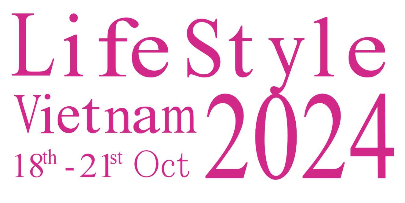 BOOTH APPLICATION FORMWe hereby confirm our participation in Lifestyle Vietnam Fair to be held from October 18-21, 2024, in Ho Chi Minh City according to the following details:Company name: …………………………………….……………………………………………………………….……………………..…...Address: …………………………………….……………………………………………………………….………………..……………………..Contact person: …………………………………….……………………… Title:  ………………………….……………..………………Phone: ………………………….………………………….………….…………  Mobile: ………………………….………………………...Email: ………………………….…………………………….…………….…… Website: ………………………….………………………..Main products: ………………………….……………………..…….…………………………….………….…………………………………………………………….…………………………….…………………………….…………………………….…………………………….………….
(*) The standard booth has dimensions of 3m x 3m x 2.5m high, with partitions, carpet, 1 table and 2 chairs, 1 neon bulb, 1 fascia and 1 waste bin. (**) Raw space includes the carpet. The Organizer offers discounts for exhibiting company that meets the following criteria. Please check the appropriate box:Total space rental after being discounted ……………………………………….………… USD.Confirmation from the company(Signature and seal)Date: …………………………………….…………Required space Unit priceUnit priceUnit priceUnit priceRequired space 01 open side2 open sides3 open sides4 open sidesStandard booth of 9m2 (*)USD1,700 / boothUSD1,800 / boothUSD1,950 / boothUSD2,100 / boothNumber of boothRaw space (m2) (**)USD170/m2USD180/m2USD190/m2USD200/m2Required area of raw space (m2)Total space rental (USD)CriteriaPayment made by 31/3/2024Participated in more than 2 editionsArea over 50 m2Area over 100 m2Discount rate5%3%3%5%